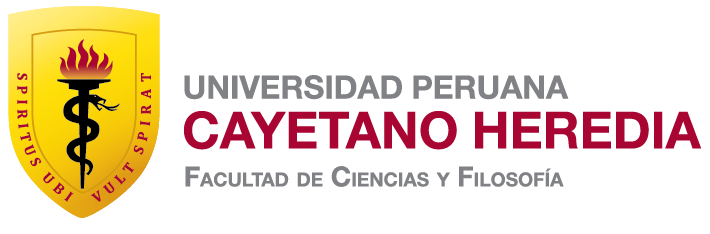 ESCUELA DE INVIERNO INTERNACIONAL DE ELECTROQUÍMICA FICHA PARA INSCRIPCIÓN DE TRABAJOS MODALIDAD POSTERRESUMENDebe cumplir con las siguientes especificaciones:  Título del trabajo: En letra fuente Times New Roman, tamaño 10 puntos, con mayúsculas y acentuación debida, alineado al centro y con interlineado de 1.15.  Autor(es): Nombre y apellidos en mayúsculas y minúsculas Times New Roman 10 puntos. Nombre y apellidos del ponente en negritas.  Institución(es): Cada autor la referirá con número superíndice, sin paréntesis, la dirección electrónica completa de los autores.  Correo electrónico del autor principal, en 10 puntos Times New Roman (sin subrayar, ni usar cursivas).  Cuerpo del Resumen: Máximo 5 renglones, en 10 puntos Times New Roman, interlineado de 1.15.DATOS PERSONALESDATOS PERSONALESDATOS PERSONALESDATOS PERSONALESApellidosNombresDNICorreo electrónicoTeléfonoCelularDirección ESTUDIOSESTUDIOSESTUDIOSESTUDIOSNivelAño CicloFacultadEspecialidadDETALLES DEL TRABAJODETALLES DEL TRABAJODETALLES DEL TRABAJOModalidad Propuesta/ Avance de investigación  Propuesta/ Avance de investigación InstituciónLaboratorioAsesorTítulo de la investigaciónTítulo de la investigación